2023-1 「오디세이세미나1 수강생 및 신입생 대상」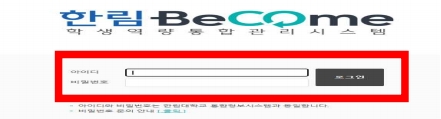 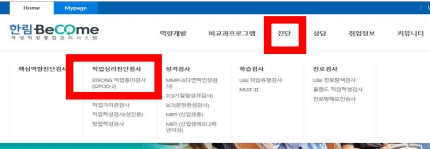 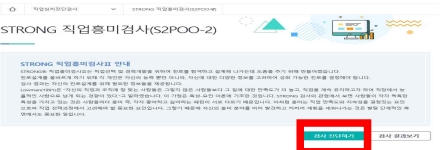 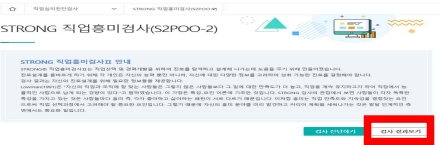 STRONG 직업흥미검사 시행 방법 안내(필수 검사)※ 한림대학교의 단계별 진로지도 정책 및 오디세이세미나1 교과 운영 방침에 따라,시행 방법시행 방법시행 방법시행 사이트한림BeCome 홈페이지(http://become.hallym.ac.kr/)한림BeCome 홈페이지(http://become.hallym.ac.kr/)시행 기간2023.3.6.(월) ~ 2022.3.26.(일)2023.3.6.(월) ~ 2022.3.26.(일)검사 대상2023학년도 신입생, 2023-1학기 오디세이세미나1 수강생※ 외국인 학생 제외2023학년도 신입생, 2023-1학기 오디세이세미나1 수강생※ 외국인 학생 제외유의 사항- 기간 내 검사 미시행 시 오디세이세미나1 중간고사 대체 과제 “0”점 처리- 검사진행: PC에서만 가능- 기간 내 검사 미시행 시 오디세이세미나1 중간고사 대체 과제 “0”점 처리- 검사진행: PC에서만 가능검사 시행 방법검사 시행 방법검사 시행 방법한림BeCome홈페이지 로그인한림BeCome홈페이지 로그인※ 학생정보시스템 학번/비밀번호 동일상단 메뉴 중진단STRONG직업흥미검사(S2POO-2) 클릭상단 메뉴 중진단STRONG직업흥미검사(S2POO-2) 클릭검사 진단하기클릭검사 진단하기클릭검사 진단검사 진단개인정보 동의 ➡ 개인정보 입력 ➡ 검사시작검사 결과보기검사 결과보기